МБОУ Лысогорская СОШПодготовила: Удодова Татьяна ВикторовнаКОНСПЕКТ ФРАГМЕНТА УРОКАХод урока:Организационный момент.- Ребята, сегодня к нам на урок пришли гости. Это учителя нашей школы.- Давайте  повернемся  к ним, улыбнемся и поздороваемся. - И вам ребята, доброго утра и хорошего настроения. Поздоровались учтиво.Тихо сели, спинки прямо.Вижу, класс наш хоть куда.Мы начнём урок, друзья.Будем отвечать активно,Хорошо себя вести,Чтобы гости дорогие.Захотели вновь прийти!- Поприветствуйте друг друга.(Соединяют пальчики по очереди, приговаривая….Желаем успеха большого всегда, во всём и везде)Актуализация знаний:- Ребята, нам сегодня пригодится знание компонентов при сложении. (2 щелчка)(на интерактивной доске появляется пример:4 + 3 = 7- Как называется эта математическая запись? (сумма)- Прочитайте её, пожалуйста.(Дети читают разными способами).- А кто может назвать компоненты при сложении?(Дети называют компоненты при сложении (первое слагаемое …, второе слагаемое, значение суммы). (3 щелчка)Появляется памятка с названием компонентов.- Ребята, сегодня, по дороге в школу я встретила Карлсона и Малыша. (щелчок)Они поссорились.     (щелчок)     (аудиозапись «Не реви…..»)Я позвала их с собой и обещала, что мы с вами сможем их помирить и открыть им один «секрет». Как вы думаете, у нас это получится? (Да).- Хотите узнать из-за чего они поссорились?(ДА)- Послушайте….- Вчера они ходили на рыбалку. (щелчок)- Малыш поймал 5 рыбок, (щелчок)  а Карлсон поймал 3 рыбки. (щелчок)- Им стало интересно, сколько рыбок они поймали всего.И каждый из них записал своё решение.- Они устроили спор. Малыш утверждает, что верное решение (прошу прочитать детей) 5+3 = 8, а Карлсон, что  (читают дети) 3+5 = 8. (щелчок по звуку вверху)- Как вы думаете, кто из них прав? (Выслушиваю ответы детей)(Если дети говорят, что правы оба, то я …..- Давайте узнаем, доволен ли Карлсон нашими ответами? (щелчок по звуку внизу)(аудиозапись «Ну, я так не играю») (Мы его не убедили)3. Постановка проблемы.- Мнения разделились. Какая проблема у нас возникла?(Ответы детей)(На доске появляются записи:Проблема:   (2 щелчка)Кто прав?5 + 3 = 83 + 5 = 8-Рассмотрите записи.  Подумайте и скажите, что изменилось? (Слагаемые поменялись местами).(На доске появляются записи:Что изменилось? Слагаемые поменялись местами.- А значение суммы изменилось?Сумма изменилась? Нет.- Какой вывод мы можем сделать?Вывод:  (щелчок)От перестановки мест слагаемых сумма не меняется.4. «Открытие детьми нового знания»- Как вы думаете, чтобы сделать вывод, достаточно наблюдения над одним случаем перестановки слагаемых?(Нет, не достаточно).- Может быть только эти числа так себя ведут. Может только при их перестановке значение суммы не меняется. В математике много чисел.- Напомните, пожалуйста, что нам надо доказать? Цель …  (щелчок)- Нам необходимо доказать, можно ли переставлять местами слагаемые.- Как мы можем это сделать?(Понаблюдать, что происходит, когда слагаемые меняются местами и сделать собственные выводы).- Чтобы разобраться в этом вопросе, предлагаю провести исследование. Исследовать – это значит понять, установить. Каждый из нас –  исследователь. Мы все равны. Мы - товарищи по работе. Докажем- Я предлагаю вам поработать в парах.   (щелчок)- Вспомним правила работы в парах. (Дружно, старательно, внимательно, с уважением друг к другу).- Когда работаем в паре, мы помогаем и объясняем друг другу, если возникли затруднения.-  Чтобы было наглядно, я приготовила для вас помощников. На партах в конвертах лежат различные фигуры.Каждая пара получает фигуры разных цветов:1 - 3 пары: 1красный и 4 желтых кружочка;4 - 6 пары: 5 желтых и 3 красных квадратика;7 - 9 пары: 6 желтых и 2 красных треугольника;10 - 13 пары: 3 красных и 4 желтых  прямоугольника.- Каждая пара с их помощью будет составлять схемы своих примеров и записывать их решения на магнитных досках.  Затем мы проверим  то, что получилось, у доски.- Наметим план исследования. (появляется на доске)  (2 щелчка) (щелчок)1.Составьте два примера на сложение, используя все данные вам фигуры.(щелчок)2. Запишите выражения и сравните результат.(щелчок)3.Сделайте вывод.- Договоритесь между собой, кто будет отвечать.- Подготовьте свой ответ по образцу:  (на парте)У нас получились примеры…..Мы заметили, что от перестановки слагаемых сумма….. - Чтобы выполнить эту работу у вас есть 2 минуты.- Приступайте!             (Дети составляют и записывают примеры)- Покажите свои записи.(2-3 пары выходят к доске, выставляют на наборном полотне и записывают суммы, объясняя правило перестановки слагаемых по образцу:   (4 щелчка)Вывод:- Так какой же вывод мы можем сделать по окончании нашего исследования? (щелчок)(На доске появляется надпись: От перестановки слагаемых сумма не меняется).- Подтвердилось наше предположение?- Давайте ещё раз проверим наше утверждение.- Сейчас я вам покажу сладкое правило.(Показываю яблоко, разрезанное пополам. Соединим половинки, получим целое.Поменяем половинки местами, снова целое то же самое яблоко. - Где в жизни можем применить этот закон?(Ответы детей)- Кто может продемонстрировать  это правило сложения на одноклассниках?(1 ученик выходит к доске и выстраивает в нужном порядке детей)- Выйдите к доске 3 мальчика и 2 девочки. Сколько всего детей у доски?Поменяйтесь местами мальчики и девочки. А сейчас?- Покажите мне свои ладошки. Сколько пальцев на одной руке?  А на двух?- Поменяйте ладошки местами. А сейчас?Вывод: : От перестановки слагаемых сумма не меняется.- Дети, как вы думаете, мы правильный вывод сделали? Мы не ошиблись? - Где мы можем проверить, правильный ли вывод мы сделали?(в учебнике). Откройте учебник по закладке. Прочитайте….- А почему этот закон называется «секрет» сложения?- Кто же из героев прав? (Оба)- Объясните почему. (От перестановки слагаемых сумма не меняется).- Как можно изобразить это правило? С помощью схемы.Возьмите конверт № 2. Достаньте карточки.Покажите с помощью этих геометрических фигур наше правило перестановки слагаемых. (Каждой паре даётся набор геометрических фигур – по 2 квадрата и 2 круга, 2 карточки со знаком +, 1 карточка со знаком =)(Дети составляют памятки) На работу 2 минуты.                               +            =          +       
                               +             =             +       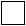 Учитель:
– Как вы рассуждали при составлении памятки? (1 представитель от каждой пары отчитывается о работе своей пары)
Учитель:
– Какое правило вы использовали при составлении памяток?
Дети:
– Правило перестановки слагаемых. (щелчок)
Учитель:
– Вот, пожалуй, такую памятку мы и пошлём Карлсону и Малышу, чтобы они не ругались больше и помнили, что от перестановки слагаемых сумма не меняется.(Закрепляю на доску памятки рядом с рисунками героев мультфильма)Проблема решена! Мы сделали открытие!!! Какое? (4 щелчка)- Посмотрите как радуются Карлсон и Малыш! Они благодарят вас за помощь! Понимание смысла перестановки слагаемых. Для чего?- Ребята, как вы думаете, а для чего нам надо это правило?Чем оно нам может помочь? Давайте проведём эксперимент.Вызываю к доске одного ученика. - Перед ним две группы предметов (5 кегель и 1 мяч).Надо сложить их в одном месте вместе.- Как сделать удобнее? Быстрее (легче)?(быстрее к 5 добавить 1)Работа в парах.- Дети, которые сидят на 1 варианте, возьмите 4 квадрата красного цвета. А дети, которые сидят на 2 варианте, возьмите 2 синих квадрата.Положите каждый свои квадраты перед собой. Надо сложить их вместе. Как это сделать быстрее, удобнее?Вывод:- Какой мы вывод можем сделать?- Удобнее к большему числу прибавить меньшее. - Что при этом происходит со слагаемыми? (меняются местами)- А меняется ли значение суммы? (нет)Первичное закрепление:- Я хочу проверить, как вы уяснили «секрет» сложения.(можно поработать с интерактивным учебником стр.  81,  № 4, 5)ИЛИ: - Соедините равные суммы.5 + 7            2 + 89 + 2             6 + 36 + 4             9 + 23 + 6             4+ 68 + 2             7 + 5Игра «Ловушка»3 + 4 = 4 +…2 +1 = … + 25 + … = 3 +  5Рефлексия.Интерактивный метод «Интервью».- Спросите друг у друга, с каким правилом мы сегодня познакомились? Какой «секрет» сложения раскрыли?Наш урок заканчивается. Оцените себя с помощью квадратов.Синий – “Я – молодец, справился сам”
Зеленый – “ Я молодец,  мне сегодня было трудно, но я справился”
Красный – “Я, вообще – то, молодец, но сегодня у меня плохое настроение,  я растерялся.”.Спасибо за старание. Ребята, наш урок окончен.  Вы хорошо поработали, поаплодируем своим одноклассникам и себе конечно.Ребята, Карлсон и Малыш благодарят вас за помощь и обещают не ссорится.Они просили меня передать вам эти конфеты. Вы же знаете как Карлсон любит сладкое!Давайте встанем, поблагодарим наших гостей. Дорогие гости, спасибо за внимание! Мы ждём вас в гости!Тема урокаСекрет сложения. Перестановка чисел в сумме.Предмет, тип урокаМатематика. Открытие нового знания.Класс, УМКУрок проводится в первом классе, УМК « Школа России».Цель урокаПознакомить с правилом перестановки слагаемых.Задачи урока на формирование у учащихся УУДЛичностные:Воспитывать трудолюбие, чувство локтя, взаимопомощь.Регулятивные:способность принимать, сохранять цели и    следовать им в учебной деятельности; отслеживание собственных учебных успехов на уроке;отслеживание правильности работы товарища.Познавательные:Воспитывать интерес к учению, применять базовые знания для решения конкретной проблемы;  использовать алгоритм в практической деятельности,  составлять равенства по рисунку, продолжение обучения учащихся формулировать тему и цель урока, подводить итог. Коммуникативные: Приобретения навыков учебного сотрудничества в процессе  работы в паре.ОборудованиеПрезентация, набор геометрического и наглядного материала для каждой пары, наборное полотно, счётный и раздаточный материал, мячи и кегли.Методические рекомендацииМетодические рекомендацииНа какое количество учебных часов рассчитана тема урока1 часВремя проведения фрагмента урока25 минутМетодические и учебные материалы, рекомендуемые для подготовки к проведению урока «Математика» Башмаков М.И., Нефёдова М.Г.